SVEUČILIŠTE J.J. STROSSMAYERA U OSIJEKU                                                                                            OBRAZAC B3                           STUDENTSKI CENTAR U OSIJEKU, ISTARSKA 5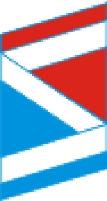 PRILOG UZ PRIJAVU NA NATJEČAJ ZA SMJEŠTAJU STUDENTSKI DOM REDOVITIH STUDENATA SVEUČILIŠNE DIPLOMSKE ISPECIJALISTIČKE STRUČNE DIPLOMSKE RAZINE STUDIJAIme i prezime studenta:                                                                       Ime oca i majke:________________________________________________             __________________________________________________Naziv učilišta: ________________________________________________________________________________________________________Naziv upisanog programa (studij, smjer, usmjerenje):_______________________________________________________________________________________________________PODACI O STUDIJU ( ovjerava odgovorna osoba visokog učilišta)Popunjavaju studenti koji će u ak. god. 2023./2024. upisati:Drugu godinu ili zaostajanje prve ili druge godine diplomskog sveučilišnog studija Drugu godinu ili zaostajanje prve ili druge godine specijalističkoga diplomskog stručnog studija Podaci o prethodno završenoj preddiplomskoj i stručnoj razini studijaPropisano trajanje prethodne razine studija: _____ godina. Godina prvog upisa studija: _______ Datum i godina završetka prethodne razine studija: _____________________Broj godina zaostajanja: ___________   Broj godina mirovanja: ____________Ukupni broj stečenih ECTS bodova na prethodnoj razini studija_____________
Prosjek ocjena svih položenih ispita za sve godine studija (tri decimale): ______________Podaci o diplomskoj i specijalističkoj stručnoj diplomskoj razini studija:Propisano trajanje diplomskog studija: ____ godine. Godina prvog upisa diplomskog studija u RH: _______ Student je trenutno upisan u ___ godinu ___ semestar akademske godine 2022./2023.Broj godina zaostajanja:______ Broj godina mirovanja: ______ Ukupni broj godina studiranja u RH (uključujući i prethodnu razinu studija te tekuću godinu): ______Ukupni broj stečenih ECTS bodova na diplomskom studiju:__________
Prosjek ocjena svih položenih ispita za sve godine studija (tri decimale): ______________Broj stečenih ECTS bodova u tekućoj akademskoj godini: __________
Pripada li studijski program znanstvenom polju koje se vodi kao deficitarno na državnoj razini: Medicina,
Farmacija, Računarstvo, Elektrotehnika, Strojarstvo, Građevinarstvo, Matematika, Fizika, Logopedija,
Rehabilitacija 
– zaokružiti:      DA   /   NE  ....................................................                                                                                (mjesto i datum ovjere podataka)                                                                                                                                    ………………………………………..                                        M.P.                         ……………………………………………….(potpis studenta – puno ime i prezime)                                                                               (potpis odgovorne osobe učilišta)